Руководство обучающегося по работе с подсистемой электронных дневников и журналов2023Доступ в Систему.Запустить Интернет браузер. В адресной строке набрать адрес Системы – https://de.edu.orb.ru/#Вход в Систему осуществляется через учётную запись госуслуг:На странице авторизации нажмите «Войти через ЕСИА».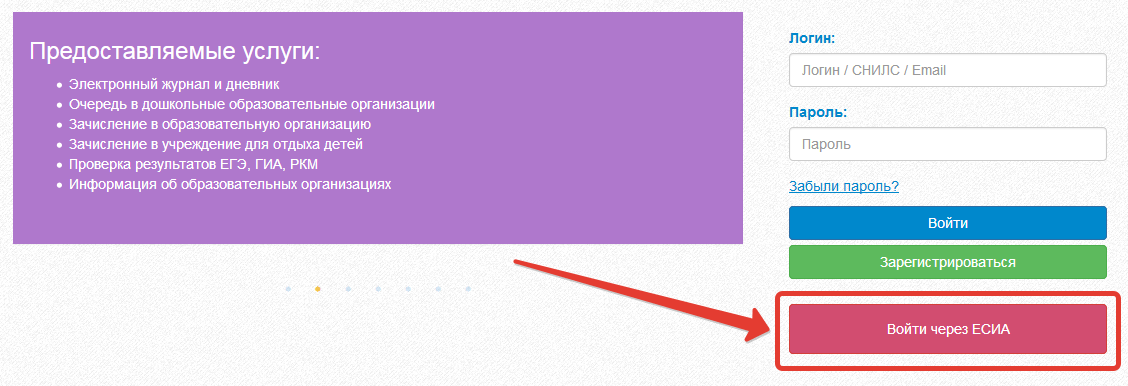 Рисунок 1 – Вход через ЕСИАВведите логин и пароль учётной записи госуслуг и нажмите «Войти».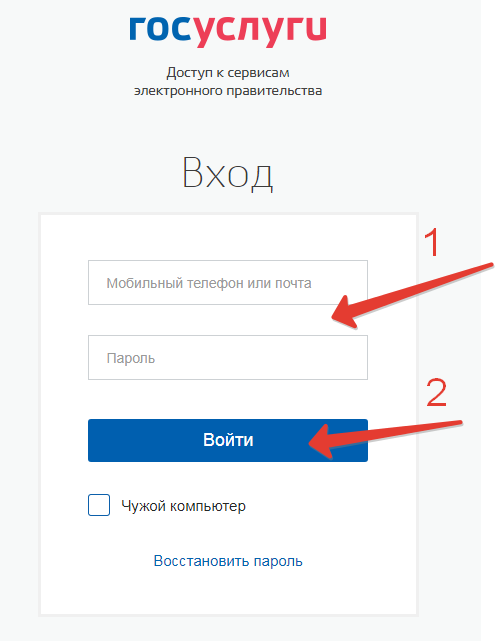 Рисунок 2 – Вход через ЕСИАСистема запросит данные Вашего профиля на сайте госуслуг, нажмите «Предоставить» (рис.3).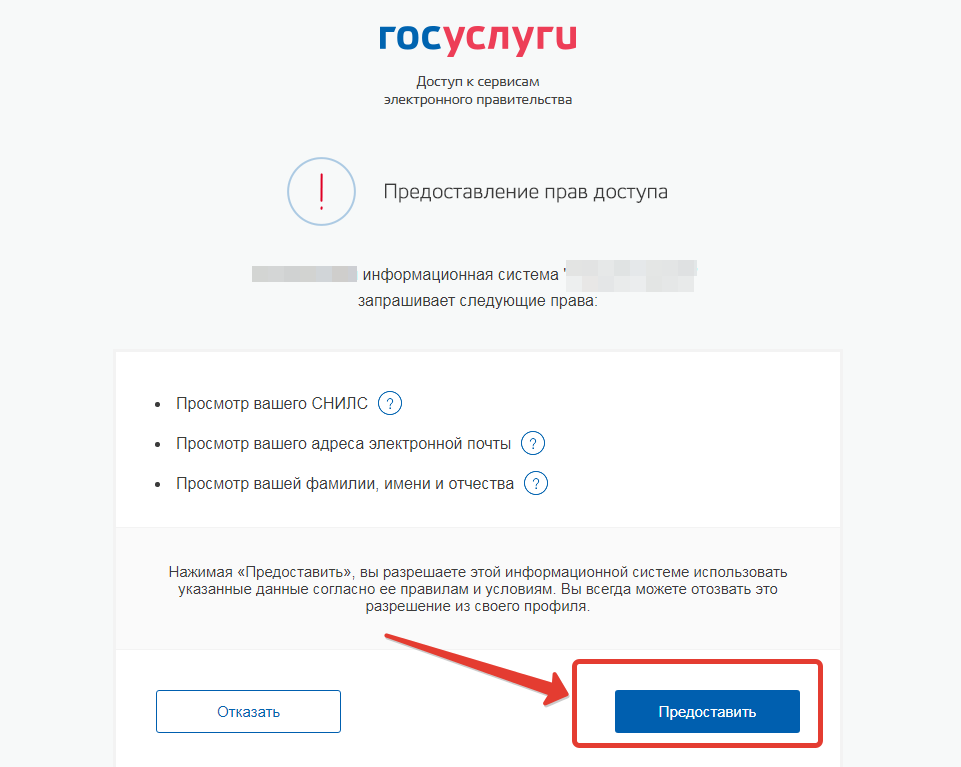 Рисунок 3 – Предоставление данныхПримечание – Чтобы иметь доступ к электронному дневнику, в профиле пользователя на сайте госуслуг должен быть указан Ваш СНИЛС. Этот же СНИЛС должен быть прописан Вам в школе.Для запуска Электронного дневника следует щелкнуть на экране иконку Дневник учащегося (см на рисунке ниже).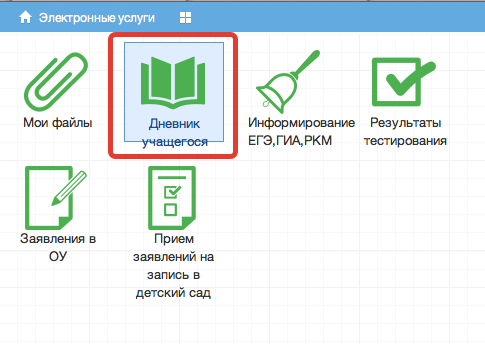 Рисунок 4 – Иконка Дневник учащегосяВ том случае, если на экране иконка Дневник учащегося отсутствует, следует обратиться к школьному администратору с просьбой внести Ваш СНИЛС в базу данных.Действия в Электронном дневникеУченик может выполнять следующие операции с Электронным дневником: просматривать расписание, просматривать дневник, загружать в Электронный дневник необходимые файлы, смотреть результаты тестирования.Просмотр дневника.Для просмотра дневника необходимо авторизоваться в Системе и нажать на иконку Дневник учащегося на рабочем столе (рис. 5).Рисунок 5 – Иконка Электронного дневника на Рабочем столеВ Электронном дневнике ученики могут видеть информацию о предметах, темах урока, домашнем задании, оценках и присутствии на уроке.Просмотр дневника по неделям осуществляется с помощью стрелок в верхней части экрана (рис. 6).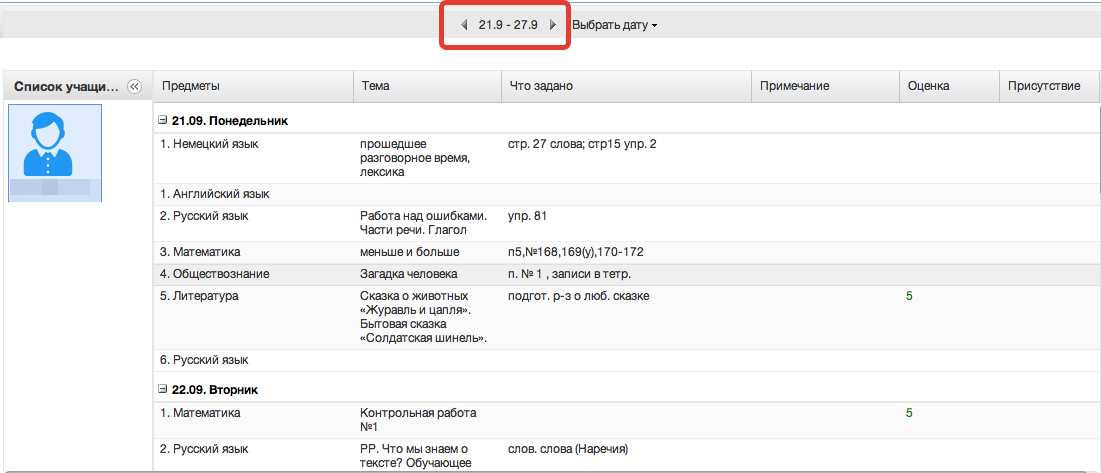 Рисунок 6 - Выбор недели для просмотра Дневника учащегосяДля просмотра записей на заданную дату необходимо произвести щелчок по кнопке «Выбрать дату» и затем выбрать дату в календаре (рис. 7).Рисунок 7  - Выбор даты для просмотра дневника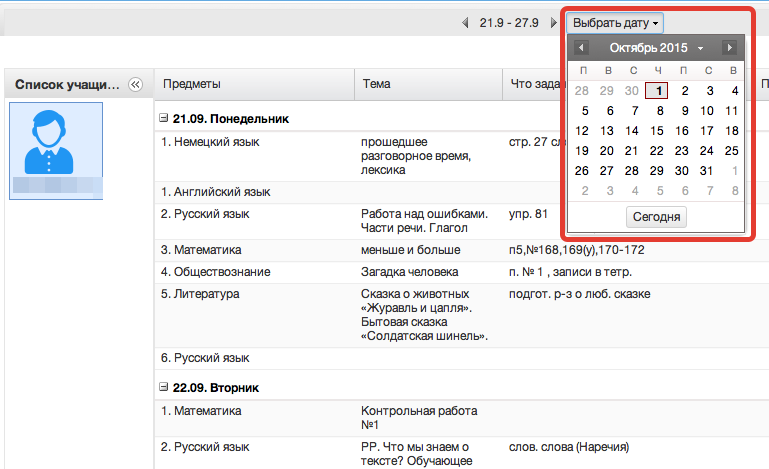 В дневнике есть возможность выгружать оценки ребёнка в файл, для этого нажать кнопку «Оценки в xls» и выбрать период выгрузки (рис. ниже). 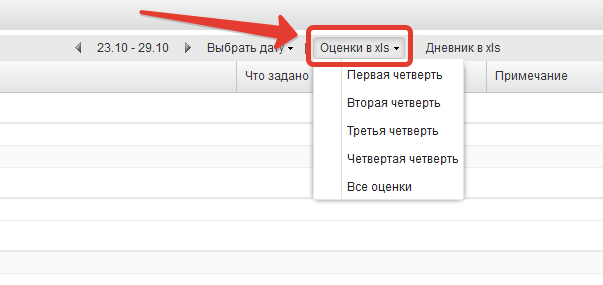 Рисунок 8 – Выгрузка оценокЕсли эта кнопка не активна, следует обратиться в школу, скорее всего у них не заполнены периоды, по которым учится школа, или не указан период по умолчанию.Также можно выгрузить в файл сам дневник, выгрузится та неделя, которая отображается на экране.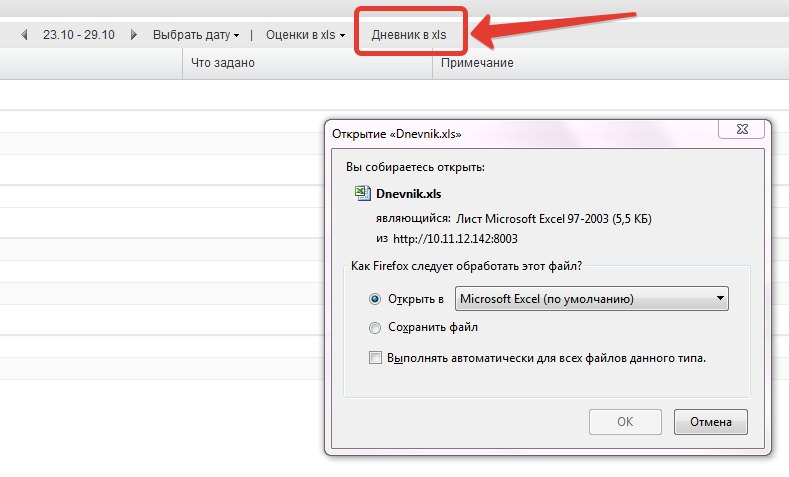 Рисунок 9 – Выгрузка дневникаПолучение информации о результатах тестирования.Ученики имеют возможность получать информацию о результатах тестирования. Для этого необходимо нажать на иконку Результаты тестирования на рабочем столе.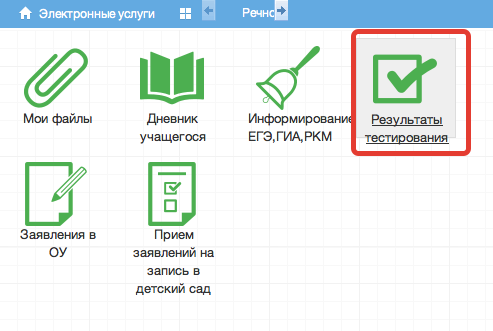 Рисунок 10 - Иконка Результаты тестирования на рабочем столе.В открывшемся окне будут результаты всех тестирований ученика.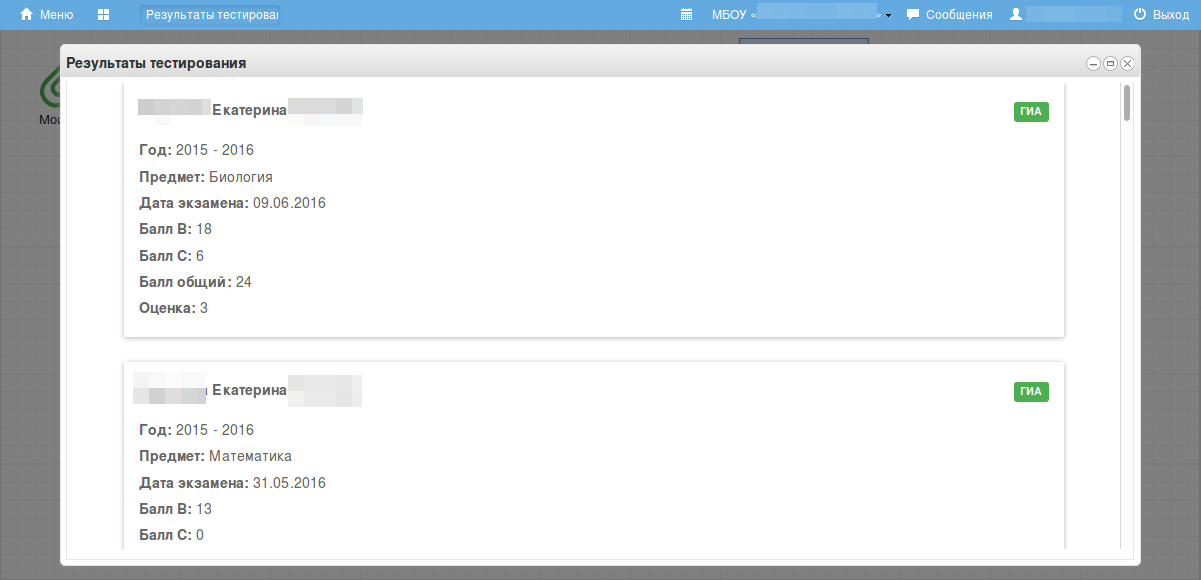 Рисунок 11 - Данные по результатам ГИА.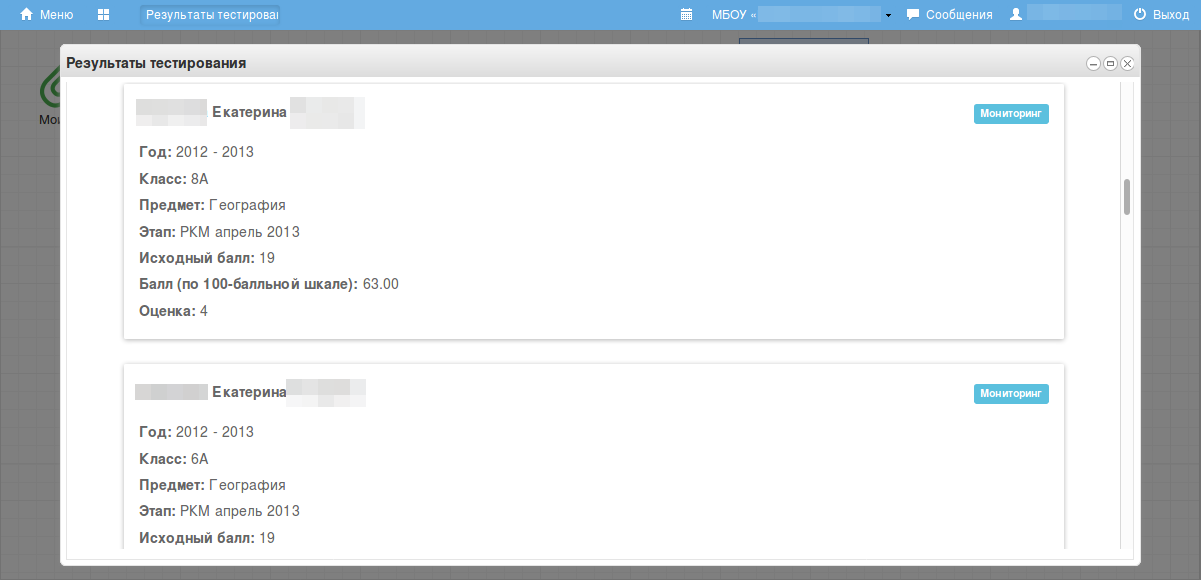 Рисунок 12 – Данные по результатам РКМАварийные ситуацииВ случае возникновения нештатных ситуаций, связанных с некорректным выполнением функций Системы в период тестирования и эксплуатации, доработки Системы – следует обратиться к Школьному администратору, который направит информацию о проблемах в техподдержку.При передаче проблемы Школьному администратору для его последующего обращения в техподдержку требуется сообщить:краткое описание причины обращения (тема);развернутое текстовое описание проблемы/причины обращения;сообщения об ошибке, появляющиеся в результате неправильной работы Системы;снимок экрана (один или несколько), иллюстрирующий проблему/причину обращения.Для сохранения диагностического сообщения, выданного Системой на экран (снимка экрана), необходимо выполнить следующие действия:нажать комбинацию клавиш <SHIFT>+<PrintScreen>, в результате чего образ экрана с диагностическим сообщением будет сохранен в буфере обмена операционной системы (ClipBoard);запустить доступный редактор (Microsoft® Office Word, OpenOffice Writer, Paint, Gimp или т.п.);нажать комбинацию клавиш <Shift>+<Insert> (или выбрать в меню редактора “Правка/Вставить”), в результате чего изображение из буфера обмена будет вставлено в редактор;сохранить файл с использованием редактора.